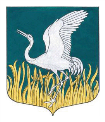 ЛЕНИНГРАДСКАЯ ОБЛАСТЬЛУЖСКИЙ МУНИЦИПАЛЬНЫЙ РАЙОНАДМИНИСТРАЦИЯМШИНСКОГО СЕЛЬСКОГО ПОСЕЛЕНИЯПОСТАНОВЛЕНИЕОт 05 декабря 2022 года                                   № 382О размещении нестационарных торговых объектов на территории Мшинского сельского поселения Лужского муниципального района Ленинградской областиВ целях развития торговой деятельности на территории Мшинского сельского поселения Лужского муниципального района Ленинградской области, обеспечения стабильности прав хозяйствующих субъектов, осуществляющих торговую деятельность, возможности долгосрочного планирования и ведения ими своего бизнеса, в соответствии с частью 1 статьи 39.36 Земельного кодекса Российской Федерации, Федеральным законом от 28.12.2009 № 381-ФЗ «Об основах регулирования торговой деятельности в Российской Федерации», с учетом положений Федерального закона от 06.10.2003 № 131-ФЗ «Об общих принципах организации местного самоуправления в Российской Федерации», приказа Комитета по развитию малого, среднего бизнеса и потребительского рынка Ленинградской области от 03.10.2022 № 25-П «О порядке разработки и утверждения схем размещения нестационарных торговых объектов на территории муниципальных образований Ленинградской области» администрация Мшинского сельского поселения Лужского муниципального района  Ленинградской области ПОСТАНОВЛЯЕТ:Утвердить Положение о размещении нестационарных торговых объектов на территории Мшинского сельского поселения Лужского муниципального района Ленинградской области согласно приложению 1.Образовать комиссию по вопросам размещения нестационарных торговых объектов на территории Мшинского сельского поселения Лужского муниципального района Ленинградской области и утвердить ее в составе согласно приложению 2.Утвердить Положение о комиссии по вопросам размещения нестационарных торговых объектов на территории Мшинского сельского поселения Лужского муниципального района Ленинградской области согласно приложению 3.Считать утратившими силу следующие постановления администрации Мшинского сельского поселения:- постановление от 13.10.2016 № 418 «О размещении нестационарных  торговых объектов на территории Мшинского сельского поселения Лужского муниципального района Ленинградской области»;-  постановление от 09.04.2019 № 132 «О внесении изменений  в  схему размещения нестационарных  торговых объектов на территории Мшинского сельского поселения Лужского муниципального района Ленинградской области».Контроль за исполнением постановления оставляю за собой.Настоящее постановление подлежит официальному опубликованию.Настоящее постановление вступает в силу со дня подписания.Глава администрации                                                                              Мшинского  сельского поселения                                                        О.А. МедведеваРазослано: прокуратура, в делоУТВЕРЖДЕНОпостановлением администрации Мшинского  сельского поселения от 05 декабря 2022 года № 382(приложение 1)ПОЛОЖЕНИЕ о размещении нестационарных торговых объектов на территории Мшинского сельского поселения Лужского муниципального района Ленинградской области Общие положенияПоложение о размещении нестационарных торговых объектов на территории Мшинского  сельского поселения Лужского муниципального района Ленинградской области (далее – Положение) разработано в соответствии с ч. 1 статьи 39.36 Земельного кодекса Российской Федерации, Градостроительным кодексом Российской Федерации, Федеральным законом от 28.12.2009 № 381-ФЗ «Об основах государственного регулирования торговой деятельности в Российской Федерации», положениями Федерального закона от 06.10.2003 № 131-ФЗ «Об общих принципах организации местного самоуправления в Российской Федерации», приказом Комитета по развитию малого, среднего бизнеса и потребительского рынка Ленинградской области от 03.10.2022 № 25-П «О порядке разработки и утверждения схем размещения нестационарных торговых объектов на территории муниципальных образований Ленинградской области».Право на размещение нестационарных торговых объектов (далее  НТО) предоставляется на основании решения комиссии по вопросам размещения нестационарных торговых объектов на территории Мшинского  сельского поселения Лужского муниципального района Ленинградской области (далее – Комиссия) и в соответствии со схемой размещения нестационарных торговых объектов Мшинского  сельского поселения Лужского муниципального района Ленинградской области (далее – Схема НТО), утверждаемой постановлением администрации Мшинского  сельского поселения Лужского муниципального района Ленинградской области (далее – Администрация).Порядок утверждения и внесения изменений в Схему НТОПри разработке Схемы НТО учитываются требования к местам размещения НТО на территории Мшинского  сельского поселения Лужского муниципального района Ленинградской области (приложение 1 к настоящему Положению, далее – Требования к НТО).При формировании Схемы учитывается тип, специализация НТО. Специализация НТО  торговая деятельность, при которой восемьдесят и более процентов всех предлагаемых к продаже товаров от их общего количества составляют товары одной группы, за исключением деятельности по реализации печатной продукции. Специализация НТО по реализации печатной продукции определяется, если пятьдесят и более процентов всех предлагаемых к продаже товаров от их общего количества составляет печатная продукция.При определении специализации НТО учитываются следующие группы товаров:мясо, мясная гастрономия;молоко, молочная продукция;рыба, рыбная продукция, морепродукты;овощи, фрукты и ягоды;хлеб, хлебобулочная продукция;продовольственные товары (универсальная специализация, смешанный ассортимент продуктов питания);непродовольственные товары (универсальная специализация, смешанный ассортимент);продукция общественного питания в упакованном виде (полуфабрикаты, кулинарные изделия, хлебобулочные и кондитерские изделия и др.);печатная продукция;товары народных художественных промыслов.Общий период размещения НТО составляет 10 лет (для физических лиц, не являющимися индивидуальными предпринимателями и применяющими специальный налоговый режим «Налог на профессиональный доход» в течение срока проведения эксперимента, установленного Федеральным законом «О проведении эксперимента по установлению специального налогового режима «Налог на профессиональный доход»). Период размещения сезонных НТО устанавливается с учетом Требований к НТО. В случае размещения НТО на территории, где в соответствии с документами стратегического (территориального) планирования предполагается реализация мероприятий по благоустройству и/или строительству, срок размещения НТО может быть изменен на основании решения Комиссии.Схема НТО  документ, включающий:графические изображения территорий населенных пунктов, входящих в состав Мшинского  сельского поселения Лужского муниципального района Ленинградской области (далее – Мшинского  сельское поселение), в масштабе 1:500-1:2000, на которое нанесены:места размещения существующих НТО и их идентификационные номера;проектные (новые) места размещения НТО (могут располагаться только в границах красных линий с учетом линий градостроительного регулирования) и их идентификационные номера;текстовую часть (в форме таблицы), содержащую описание существующих НТО и проектных (новых) мест размещения НТО, структурированную по идентификационным номерам, с обязательным указанием места размещения НТО, вида, площади и специализации НТО, периода размещения НТО, лица, осуществляющего торговую деятельность в НТО (за исключением проектных мест). Форма таблицы, утверждается приказом Комитета по развитию малого, среднего бизнеса и потребительского рынка Ленинградской области.Разработка Схемы НТО включает в себя выявление и фиксирование существующих НТО, мест их размещения, документов, подтверждающих право на размещение НТО, и проектирование новых мест размещения. Все выявленные НТО, имеющие документы, подтверждающие право на их размещение, включаются в проект Схемы с присвоением им последовательных идентификационных номеров на срок до окончания периода размещения, предусмотренного соответствующими документами, подтверждающими право на их размещение. В случае выявления НТО, не имеющего документа, подтверждающего право на его размещение, Администрация направляет собственнику или правообладателю НТО требование об освобождении земельного участка.Проектирование новых мест размещения НТО осуществляется в соответствии с требованиями законодательства, Требованиями к НТО и с учетом настоящего Положения.Включение в Схему НТО объектов, расположенных на земельных участках, в зданиях, строениях и сооружениях, находящихся в государственной, федеральной собственности или в собственности субъекта Российской Федерации, осуществляется по согласованию с федеральными органами исполнительной власти или органом исполнительной власти субъекта Российской Федерации, осуществляющими полномочия собственника имущества. Проект Схемы НТО согласовывается Комиссией.Разработанный проект Схемы НТО после согласования Комиссией утверждается постановлением Администрации.Утвержденная Схема НТО носит бессрочный характер.Утвержденная Схема НТО подлежит опубликованию на официальном сайте Администрации в информационно- телекоммуникационной сети Интернет для ознакомления заинтересованными лицами.Копия постановления Администрации об утверждении Схемы НТО, а также сама Схема НТО, прилагаемые к ней документы направляются в Комитет по развитию малого, среднего бизнеса и потребительского рынка Ленинградской области (далее  Комитет) в течение семи рабочих дней со дня утверждения для размещения на официальном сайте Комитета в сети Интернет. Текстовая часть Схемы НТО направляется на адрес электронной почты Комитета в формате Excel для размещения в государственных информационных системах.Изменения в Схему НТО вносятся в следующих случаях:Истечение периода размещения существующего НТО, включенного в Схему НТО.Отказ правообладателя НТО от дальнейшего использования права размещения НТО.Признание правового акта Администрации недействующим по основаниям его противоречия нормативному правовому акту, имеющему высшую юридическую силу, а также вступление в законную силу решения суда о признании незаконным правового акта Администрации и предполагающего внесение изменений в Схему или иного судебного акта в отношении хозяйствующего субъекта и/или НТО в соответствии с которым требуется внесение изменений в Схему НТО.Результаты рассмотрения актов прокурорского реагирования, предписаний следственных органов, органов Министерства внутренних дел Российской Федерации, предполагающих внесение изменений.Необходимость до истечения периода размещения НТО исключения места размещения НТО из Схемы НТО в связи с реализацией мероприятий согласно утвержденным правилам землепользования и застройки Мшинского  сельского поселения, проекту планировки территорий либо внесением в них изменений, предполагающих застройку указанного места размещения НТО. В этом случае из Схемы НТО исключается ранее предусмотренное место размещения НТО и включается «компенсационное». Информация о принятии решения об исключении места размещения НТО из Схемы НТО должна быть заблаговременно (не менее чем за 3 месяца до момента исключения места размещения НТО из Схемы НТО) сообщена хозяйствующему субъекту. При разработке изменений, вносимых в Схему НТО в связи с исключением места размещения НТО, хозяйствующему субъекту предлагается не менее двух различных вариантов мест размещения НТО взамен имеющегося. В случае, если в Схеме НТО не предусмотрено свободных мест, для предоставления в качестве компенсационного места хозяйствующий субъект вправе в инициативном порядке самостоятельно подобрать компенсационное место в соответствии с Требованиями к НТО и обратиться в Администрацию с заявлением о включении данного места размещения НТО в Схему НТО. В случаях, предусмотренных п. 2.15.7, 2.15.8 настоящего Положения, предоставление компенсационных мест для размещения НТО не осуществляется.Приведение утвержденной Схемы НТО в соответствие с настоящим Положением, в том числе изменением сведений о правообладателе НТО и (или) реквизитов документов на размещение НТО.Решением Администрации на основании протокола Комиссии хозяйствующий субъект может быть лишен права на размещение НТО в случаях:нарушения правообладателем НТО условий договора на размещение НТО и/или Требований к НТО;неисполнения требований уведомления Администрации об устранении нарушений;самовольного изменения хозяйствующим субъектом внешнего вида, размеров, площади НТО в ходе его эксплуатации (возведение пристроек, надстройка дополнительных антресолей и этажей, изменение фасадов и т.п.). Решение Комиссии о внесении изменений в Схему НТО, в том числе в связи с отсутствием у хозяйствующего субъекта правовых оснований на размещение НТО.Принятие Комиссией решения по результатам рассмотрения заявлений от:правообладателя НТО, включенного в Схему НТО, об изменении срока размещения НТО;заинтересованного лица о предоставлении права на размещение НТО в месте размещения, предусмотренном Схемой НТО;заинтересованного лица о включении в Схему НТО места размещения НТО, ранее не предусмотренного Схемой НТО (далее - заявители), в том числе компенсационного характера.На основании решения Комиссии утверждается постановление Администрации о внесении изменений в Схему НТО.Не допускается не включение в Схему НТО мест размещения НТО, предлагаемых хозяйствующими субъектами, а также исключение из Схемы НТО существующих объектов по соображениям нецелесообразности их функционирования.Постановление Администрации о внесении изменений в Схему НТО подлежит опубликованию на официальном сайте Администрации в информационно-телекоммуникационной сети Интернет для ознакомления заинтересованными лицами и вступает в силу после его опубликования. Копия постановления о внесении изменений в Схему НТО, а также сама Схема НТО и прилагаемые к ней документы в новой редакции направляются в Комитет в течение семи рабочих дней со дня утверждения для размещения на официальном сайте Комитета в сети Интернет. Текстовая часть Схемы НТО направляется на адрес электронной почты Комитета в формате Excel для размещения в государственных информационных системах.Порядок принятия решения о предоставлении хозяйствующему субъекту права на размещение НТОПраво на размещение НТО предоставляется по результатам рассмотрения соответствующих заявлений Комиссией. Документом, подтверждающим право хозяйствующего субъекта на размещение НТО, является Уведомление о предоставлении права на размещение нестационарного торгового объекта на территории муниципального образования Мшинское сельское поселение Лужского муниципального района Ленинградской области (приложение 4 к настоящему Положению, далее – Уведомление);Для получения права на размещение НТО/внесения изменений в Схему НТО хозяйствующий субъект или представитель по доверенности, оформленной надлежащим образом, направляет в Администрацию заявление о предоставлении права на размещение НТО (далее - заявление).Рассмотрение заявлений хозяйствующих субъектов по вопросам предоставления права на размещение НТО/внесения изменений в Схему НТО регулируется административным регламентом предоставления муниципальной услуги по предоставлению права на размещение НТО.К заявлению, указанному в п. 3.2 настоящего Положения, прилагаются:1) документ, удостоверяющий личность: заявителя, представителя заявителя, в случае, когда полномочия уполномоченного лица подтверждены доверенностью в простой письменной форме (паспорт гражданина Российской Федерации, паспорт гражданина СССР, временное удостоверение личности гражданина Российской Федерации по форме № 2П, удостоверение личности военнослужащего Российской Федерации);иностранного гражданина, лица без гражданства, включая вид на жительство и удостоверение беженца;документ, оформленный в соответствии с действующим законодательством, подтверждающий наличие у представителя права действовать от лица заявителя и определяющий условия и границы реализации права представителя на получение государственной услуги, если с заявлением обращается представитель заявителя. Представитель заявителя из числа уполномоченных лиц дополнительно представляет документ, удостоверяющий личность.2) документ, оформленный в соответствии с действующим законодательством, подтверждающий наличие у представителя права действовать от лица заявителя и определяющий условия и границы реализации права представителя на получение муниципальной услуги, если с заявлением обращается представитель заявителя - доверенность или договор, приказ о назначении, решение собрания, содержащие полномочия представителя (при обращении за предоставлением государственной услуги представителя заявителя, полномочия которого основаны на доверенности), удостоверенные в соответствии с пунктом 4 статьи 185.1 Гражданского кодекса Российской Федерации.3) ситуационный план земельного участка, где планируется размещение НТО с указанием места расположения НТО.3.5.	Исчерпывающий перечень документов (сведений), необходимых в соответствии с законодательными или иными нормативными правовыми актами для предоставления муниципальной услуги, находящихся в распоряжении государственных органов, органов местного самоуправления и подведомственных им организаций (за исключением организаций, оказывающих услуги, необходимые и обязательные для предоставления муниципальной услуги) и подлежащих представлению в рамках межведомственного информационного взаимодействия.Администрация, в рамках межведомственного информационного взаимодействия запрашивает следующие документы (сведения):1) выписку из Единого государственного реестра юридических лиц или Единого государственного реестра индивидуальных предпринимателей, (далее  выписка из ЕГРЮЛ/ЕГРИП);1.1) справка о постановке на учет (снятии с учета) физического лица в качестве налогоплательщика налога на профессиональный доход) для физических лиц, не являющимися индивидуальными предпринимателями и применяющими специальный налоговый режим «Налог на профессиональный доход».2) согласование собственника земельного участка/здания/строения/сооружения, где предполагается размещение НТО (в случае если место размещения НТО расположено на земельном участке, в здании, строении, сооружении, находящемся в государственной собственности (в федеральной собственности или в собственности субъекта Российской Федерации).3.6.	Заявитель вправе представить документы (сведения), указанные в пункте 3.5 настоящего Положения, по собственной инициативе.3.7.	Основания для отказа в приеме заявления и рассмотрении заявления по существу:1) Представленные заявителем документы не отвечают требованиям, установленным настоящим Положением:в заявлении не указаны фамилия, имя, отчество (при наличии) уполномоченного лица, обратившегося за предоставлением услуги, либо наименование юридического лица (индивидуального предпринимателя, физического лица, не являющегося индивидуальным предпринимателем и применяющего специальный налоговый режим «Налог на профессиональный доход»), почтового адреса;отсутствие оригиналов документов, указанных в перечне (в случае необходимости представления оригиналов), либо нотариально заверенных копий документов;текст в заявлении не поддается прочтению, в том числе текст на иностранном языке;подача документов, прилагаемых к заявлению, содержащих недостоверные сведения;какой-либо из представленных заявителем документов не читаем, и (или) имеет дефекты, не позволяющие достоверно установить его содержание.2) Заявление подано лицом, не уполномоченным на осуществление таких действий:заявление подписано не уполномоченным лицом;заявитель не является хозяйствующим субъектом;заявитель не удовлетворяет специальным требованиям, предусмотренным Схемой размещения НТО (если предусмотрены).3.8.	Заявление, поступившее от хозяйствующего субъекта рассматривается на заседании Комиссии. Комиссия рассматривает каждое поступившее заявление и принимает решение о возможности его удовлетворения и предоставления права на размещение НТО/внесения изменений в Схему НТО.3.9.	Информация о дате, времени и повестке проведения очередного заседания Комиссии размещается на официальном сайте Администрации в сети Интернет не менее чем за 10 дней до проведения заседания Комиссии.3.10.	Право на размещение НТО не может быть предоставлено, если:1)	заявитель не является хозяйствующим субъектом;2)	заявление подано неуполномоченным лицом;3)	заявитель находится в процессе ликвидации или признания неплатежеспособным (банкротом), или его деятельность приостановлена в соответствии с законодательством об административных правонарушениях;4)	у заявителя имеется неисполненная обязанность по уплате обязательных платежей в бюджеты всех уровней бюджетной системы Российской Федерации и внебюджетные фонды;5)	вынесено отрицательное решение Комиссии по вопросу поступившего заявления;6)	выписка ЕГРЮЛ/ЕГРИП не содержит сведений о видах экономической деятельности заявителя, соответствующих заявленной специализации НТО.3.11.	На основании поступившего заявления Комиссия рассматривает вопрос о возможности предоставления субъекту права на размещение НТО в соответствии с Требованиями к НТО.3.12.	При наличии на дату заседания комиссии двух и более конкурирующих заявлений (за исключением случаев, указанных в п. 3.12.1 настоящего Положения) на предоставление права на размещение НТО на одно место размещения НТО, Комиссия принимает решение о проведении конкурсного отбора. Конкурсный отбор проводится в соответствии с Порядком проведения конкурсного отбора на право заключения договора на размещение нестационарного торгового объекта на территории Мшинского  сельского поселения Лужского муниципального района Ленинградской области (приложение 5 к настоящему Положению).3.12.1. Субъект, ранее являвшийся правообладателем нестационарного торгового объекта, а также надлежащим образом исполнявший свои обязанности по размещению и эксплуатации НТО (без нарушений договорных обязательств, действующего законодательства и иных нормативных правовых актов), по истечении периода размещения НТО, имеет преимущественное перед другими лицами право на размещение НТО на новый период. В таком случае, субъект предоставляет в Администрацию заявление о продлении действующего права на размещение НТО не позднее, чем за 30 календарных дней до окончания указанного права.3.13.	При наличии на дату заседания Комиссии единственного заявления на предоставление права на размещение НТО на одно место размещения НТО, право на размещение НТО предоставляется такому заявителю, если не имеется оснований для отказа, предусмотренных пунктами 3.7, 3.10 настоящего Положения.3.14.	По результатам рассмотрения заявления, указанного в пункте 3.2 настоящего Положения, на заседании Комиссии заявителю направляются следующие документы:в случае положительного решения Комиссии:уведомление о предоставлении права на размещение НТО на территории Мшинского  сельского поселения Лужского муниципального района Ленинградской области (приложение 4 к настоящему Положению),в случае отрицательного решения:уведомление об отказе в предоставлении права на размещение НТО на территории Мшинского сельского поселения Лужского муниципального района Ленинградской области (приложение 4 к настоящему Положению) с обоснованием причин невозможности включения объекта в Схему НТО.3.15. При положительном решении Комиссии для заключения договора на размещение нестационарного торгового объекта хозяйствующий субъект в течение 10 рабочих дней с момента получения уведомления направляет в Администрацию план благоустройства с экспликацией элементов благоустройства (М 1:100-1:200). План благоустройства объекта должен быть согласован с отделом архитектуры и градостроительства Администрации (далее – ОАиГ). К плану благоустройства объекта прилагается экспликация элементов благоустройства. При необходимости к плану благоустройства прилагаются дополнительные графические материалы, необходимые для получения указанного согласования.3.15.1.	В случае если хозяйствующим субъектом представлен несогласованный план благоустройства (пункт 3.15 настоящего Положения), секретарь Комиссии в рамках межведомственного/ межуровневого информационного взаимодействия направляет указанный документ в ОАиГ. ОАиГ в течение 3 рабочих дней с момента получения указанного документа готовит согласование или мотивированный отказ в согласовании плана благоустройства и направляет его секретарю Комиссии. В случае согласования ОАиГ плана благоустройства, с хозяйствующим субъектом заключается договор на размещение нестационарного торгового объекта. В случае отказа в согласовании плана благоустройства секретарь Комиссии уведомляет заявителя об отказе в заключении Договора на размещение НТО. В этом случае заявитель вправе повторно подать документы, указанные в п. 3.14 настоящего Положения, для заключения Договора на размещение НТО, устранив замечания, указанные в отказе в согласовании.3.15.	После заключения Договора на размещение НТО с хозяйствующим субъектом, сведения в части указанного договора вносятся в Схему НТО. Хозяйствующему субъекту, с которым заключен Договор на размещение НТО, направляются:выписка из постановления Администрации о внесении изменений в Схему НТО.3.16.	В случае если объект, включенный в Схему НТО, расположен на земельном участке, в здании, строении, сооружении, находящемся в государственной собственности (в федеральной собственности или в собственности субъекта Российской Федерации), хозяйствующий субъект обращается к собственнику земельного участка/здания/ строения/сооружения для заключения договора на размещение НТО. После заключения указанного договора, хозяйствующий субъект обращается в Администрацию с заявлением о включении сведений о хозяйствующем субъекте и реквизитах договора в Схему НТО. К заявлению прилагается копия договора, заверенная хозяйствующим субъектом. При получении указанного заявления секретарь Комиссии готовит проект постановления о внесении изменений в Схему НТО. Выписка из постановления о внесении изменений в Схему НТО направляется заявителю.3.17.	Заявитель, которого уведомили об отказе в предоставлении права или невозможности предоставления права, может подать в Администрацию заявление о несогласии с решением Комиссии. Заявления рассматриваются комиссией в срок не позднее 5 рабочих дней с даты их поступления.3.18.	Срок рассмотрения заявления о предоставлении права размещения НТО составляет 28 календарных дней с даты регистрации заявления.3.19.	Срок приема заявлений на размещение НТО по продаже сезонных товаров  не ранее 1 месяца до начала предусмотренного периода размещения НТО.Заключительные положенияВ случае нарушения хозяйствующим субъектом Требований к НТО и/или условий Договора на размещение НТО, нарушение должно быть устранено в течение одного месяца после получения соответствующего уведомления от Администрации. Направление указанного уведомления производится путем отправки по адресу, указанному в Договоре на размещение НТО, почтовой корреспонденцией  заказным письмом с уведомлением о вручении или лично (нарочно).Хозяйствующий субъект считается уведомленным надлежащим образом, а уведомление считается полученным хозяйствующим субъектом, с момента личного получения, при получении почтового отправления либо фиксации органами Почты России факта отсутствия адресата (хозяйствующего субъекта) по месту вручения путем возврата почтового отправления в адрес Администрации как не доставленного адресату.В случае неисполнения хозяйствующим субъектом законного требования Администрация инициирует привлечение хозяйствующего субъекта к ответственности согласно действующему законодательству.За 60 календарных дней до даты истечения периода размещения НТО Администрация направляет хозяйствующему субъекту уведомление об освобождении места размещения НТО. После получения уведомления хозяйствующий субъект вправе подать заявление о предоставлении права на размещение НТО, которое подлежит рассмотрению в соответствии с порядком, установленным настоящим Положением.Приложение 1 к Положению ТРЕБОВАНИЯк местам размещения нестационарных торговых объектовна территории Мшинского сельского поселения Лужского муниципального района Ленинградской областиПланировка мест размещения НТО должна обеспечивать:безопасность покупателей, посетителей и обслуживающего персонала; беспрепятственный проход пешеходов, доступ потребителей к торговым объектам, в том числе обеспечение безбарьерной среды жизнедеятельности для инвалидов и иных маломобильных групп населения;движение транспорта и беспрепятственный подъезд спецтранспорта при чрезвычайных ситуациях;соблюдение требований технических регламентов, в том числе о безопасности зданий и сооружений, о требованиях пожарной безопасности;соблюдение требований, установленных нормативными правовыми актами Российской Федерации и нормативными документами федеральных органов исполнительной власти, в том числе по организации территорий и безопасности дорожного движения.Размещение НТО должно обеспечивать свободное движение пешеходов и доступ потребителей к торговым объектам, в том числе обеспечивать безбарьерную среду жизнедеятельности для инвалидов и иных маломобильных групп населения, беспрепятственный подъезд спецтранспорта при чрезвычайных ситуациях.Внешний вид нестационарных торговых объектов должен соответствовать внешнему архитектурному облику сложившейся застройки Мшинского сельского поселения и правилам благоустройства.Планировка и конструктивное исполнение нестационарных торговых объектов должны обеспечивать требуемые условия приема, хранения и отпуска товаров в соответствии с ГОСТ Р 54608-2011 «Национальный стандарт Российской Федерации. Услуги торговли. Общие требования к объектам мелкорозничной торговли», утвержденным приказом Федерального агентства по техническому регулированию и метрологии от 08.12.2011 № 742-ст.Территория, прилегающая к нестационарному торговому объекту, должна соответствовать правилам, нормативам, в том числе правилам благоустройства и (или) нормативам градостроительного проектирования.Не допускается размещение НТО:в полосах отвода автомобильных дорог;в арках зданий, на газонах (без устройства спец. настила), цветниках, клумбах, площадках (детских, для отдыха, спортивных), на дворовых территориях жилых зданий, в местах, не оборудованных подъездами для разгрузки товара, на тротуарах шириной менее 3,0 метров, на транспортных стоянках;в охранной зоне водопроводных, канализационных, электрических, кабельных сетей связи, трубопроводов, магистральных коллекторов и линий высоковольтных передач – при отсутствии согласования размещения нестационарных торговых объектов с собственниками соответствующих сетей;под железнодорожными путепроводами и автомобильными эстакадами, мостами;на расстоянии менее 25 метров от мест сбора мусора и пищевых отходов, дворовых уборных, выгребных ям (за исключением нестационарных торговых объектов, в которых осуществляется торговля исключительно непродовольственными товарами);в случае если размещение НТО уменьшает ширину пешеходных зон  до 2,0 метров и менее;в случае если размещение НТО препятствует свободному подъезду пожарной, аварийно-спасательной техники или доступу к объектам инженерной инфраструктуры (объекты энергоснабжения и освещения, колодцы, краны, гидранты и т.д.).в местах, не включенных в Схему НТО;в арках зданий, на газонах (без устройства специального настила), площадках (детских, для отдыха, спортивных, транспортных стоянках);в охранной зоне водопроводных, канализационных, электрических, кабельных сетей связи, трубопроводов, магистральных коллекторов и линий высоковольтных передач  при отсутствии согласования размещения нестационарных торговых объектов с собственниками соответствующих сетей;ближе 5 метров от посадочных площадок пассажирского транспорта (за исключением сблокированных с остановочным павильоном), в пределах треугольников видимости, на пешеходной части тротуаров и дорожек и в иных случаях, предусмотренных СП 42.13330.2016 «СНиП 2.07.01-89* Градостроительство. Планировка и застройка городских и сельских поселений»;ближе 25 метров от вентиляционных шахт, 15 метров - от окон жилых помещений, перед витринами торговых организаций;на территории выделенных технических (охранных) зон;под железнодорожными путепроводами и автомобильными эстакадами, мостами;в надземных и подземных переходах, а также в 50-метровой охранной зоне от входов (выходов) в подземные переходы, метро, за исключением объектов, используемых для реализации периодической печатной продукции;с нарушением санитарных, градостроительных, противопожарных норм и правил благоустройства территорий Мшинского сельского поселения.К зонам с особыми условиями использования территорий, ограничивающими или запрещающими размещение НТО, относятся:охранные зоны инженерных коммуникаций;части территорий общего пользования, непосредственно примыкающие к территориям объектов культурного наследия (памятников истории и культуры) народов Российской Федерации;части территорий общего пользования, непосредственно примыкающие к территориям школ и детских дошкольных учреждений;зоны охраняемых объектов, устанавливаемые в соответствии с правилами, утвержденными постановлением Правительства Российской Федерации от 31.08.2019 № 1132;иные зоны, устанавливаемые в соответствии с действующим законодательством. При проектировании новых мест размещения НТО следует учитывать: особенности развития торговой деятельности на территории Мшинского сельского поселения, применительно к которой подготавливается схема; нормативы минимальной обеспеченности населения муниципальных образований Ленинградской области торговыми павильонами и киосками по продаже продовольственных товаров и сельскохозяйственной продукции, продукции общественного питания и печатной продукции, установленные нормативным актом комитета по развитию малого, среднего бизнеса и потребительского рынка Ленинградской области; специализацию НТО; расстояние между НТО, осуществляющими реализацию одинаковых групп товаров, которое должно составлять не менее 50 метров,  необходимость размещения не менее чем шестидесяти процентов нестационарных торговых объектов, используемых субъектами малого или среднего предпринимательства, осуществляющими торговую деятельность, а также физическими лицами, не являющимися индивидуальными предпринимателями и применяющими специальный налоговый режим «Налог на профессиональный доход» в течение срока проведения эксперимента, установленного Федеральным законом «О проведении эксперимента по установлению специального налогового режима «Налог на профессиональный доход», от общего количества нестационарных торговых объектов; внешний вид НТО, который должен соответствовать внешнему архитектурному облику сложившейся застройки; благоустройство. специализация нестационарного торгового объекта; обеспечение беспрепятственного развития улично-дорожной сети; обеспечение беспрепятственного движения транспорта и пешеходов;обеспечение соответствия деятельности нестационарных торговых объектов санитарным, экологическим требованиям, правилам продажи отдельных видов товаров, требованиям безопасности для жизни и здоровья людей, в том числе требованиям пожарной безопасности, установленным постановлением Правительства Российской Федерации от 16.09.2020 № 1479 «Об утверждении Правил противопожарного режима в Российской Федерации»;необходимость обеспечения благоустройства площадок для размещения НТО и прилегающих к ним территорий, в том числе:благоустройство площадки для размещения НТО и прилегающей территории;возможность подключения НТО к сетям инженерно-технического обеспечения (при необходимости);удобный подъезд автотранспорта, не создающий помех для прохода пешеходов, заездные карманы;беспрепятственный проезд пожарного и медицинского транспорта, транспортных средств Министерства Российской Федерации по делам гражданской обороны, чрезвычайным ситуациям и ликвидации последствий стихийных бедствий (МЧС) к существующим зданиям, строениям и сооружениям;ограничения и запреты розничной торговли табачной продукцией, установленные статьей 19 Федерального закона от 23.02.2013 № 15-ФЗ «Об охране здоровья граждан от воздействия окружающего табачного дыма и последствий потребления табака»;требования к розничной продаже алкогольной продукции, установленные статьей 16 Федерального закона от 22.11.1995 № 171-ФЗ «О государственном регулировании производства и оборота этилового спирта, алкогольной и спиртосодержащей продукции и об ограничении потребления (распития) алкогольной продукции».Проектные (новые) места размещения НТО могут располагаться только в границах красных линий, т.е. в границах территорий общего пользования, за исключением зон с особыми условиями использования территорий. За пределами границ территорий общего пользования располагать места размещения НТО запрещается.На период отсутствия утвержденного проекта планировки территории, устанавливающего красные линии, допускается проектирование новых мест размещения НТО на фактических территориях общего пользования, то есть территориях, которыми беспрепятственно пользуется неограниченный круг лиц (в том числе площади, улицы, проезды, набережные, береговые полосы водных объектов общего пользования, скверы, бульвары).Период размещения НТО устанавливается с учетом следующих особенностей:для мест размещения передвижных сооружений (выносного холодильного оборудования) для реализации овощей, фруктов, цветов, прохладительных напитков, кваса  с 01 апреля по 01 ноября;для торговых объектов, осуществляющих реализацию путинной (сезонной) рыбы,  с 15 апреля по 31 мая;для мест размещения бахчевых развалов  с 01 июня по 01 ноября;для мест размещения елочных базаров  с 01 декабря по 10 января.По решению Комиссии сроки размещения, указанные в настоящем пункте могут быть увеличены.По окончании срока Договора на размещение НТО, НТО  подлежит демонтажу правообладателем НТО за свой счет в течение 15 дней со дня окончания периода размещения НТО (3 дней для НТО, указанных в п. 11 настоящих Требований).                     Приложение 2 к Положению ФОРМАДОГОВОРна размещение нестационарного торгового объектана территории Мшинского  сельского поселения№ _______п. Мшинская										              «__»____________20__ г.Администрация Мшинского  сельского поселения Лужского муниципального района Ленинградской области, действующая в интересах муниципального образования Мшинского  сельское поселение Лужского муниципального района Ленинградской области в части исполнения полномочий Мшинского  сельского поселения, на основании ч.2 ст.34 Федерального закона № 131-ФЗ, в лице главы администрации Мшинского  сельского поселения, действующего на основании Устава и Положения об администрации Мшинского  сельского поселения Лужского муниципального района Ленинградской области, именуемая в дальнейшем «Уполномоченный орган», с одной стороны и _____________________________________________________________________________,(наименование организации, Ф.И.О. индивидуального предпринимателя, Ф.И.О. физического лица)в лице ______________________________________________________________________ ,(должность, Ф.И.О.)действующего на основании ____________________________________________________, (устава, свидетельства о внесении в единый государственный реестр индивидуальных предпринимателей, о постановке на учет (снятии с учета) физического лица в качестве налогоплательщика налога на профессиональный доход)именуемое(ый) в дальнейшем «Субъект торговли», с другой стороны, далее совместно именуемые «Стороны», заключили настоящий Договор о нижеследующем.1. Предмет Договора1.1. Уполномоченный орган предоставляет Субъекту торговли право на размещение нестационарного торгового объекта ______________________________________, общей площадью _______ кв.м., далее - Объект, для осуществления деятельности по розничной продаже: ___________________________________________________________________________________(группа товаров)по адресному ориентиру в соответствии со схемой размещения нестационарных торговых объектов на территории Мшинского  сельского поселения Лужского муниципального района Ленинградской области: ___________________________________________________________________________________________ __________________________________________________________________________________________,(адрес расположения объекта, номер в схеме размещения НТО)согласно ситуационному плану размещения Объекта (Приложение 1 к Договору), а Субъект торговли обязуется разместить и обеспечить в течение всего срока действия договора функционирование нестационарного торгового объекта на условиях и в порядке, предусмотренных настоящим Договором и Требованиями к местам размещения нестационарных торговых объектов на территории Мшинского  сельского поселения Лужского муниципального района Ленинградской области (далее – Требования к НТО).1.2. Настоящий Договор заключен в соответствии Положением о размещении нестационарных торговых объектов на территории Мшинского  сельского поселения Лужского муниципального района Ленинградской области (далее – Положение о размещении НТО), со схемой размещения нестационарных торговых объектов на территории Мшинского  сельского поселения Лужского муниципального района Ленинградской области, утвержденной постановлением Администрации Мшинского  сельского поселения Лужского муниципального района от ________________ № _________ (далее – схема НТО).(в случае заключения договора по итогам конкурсного отбора дополнительно указывается «по результатам конкурсного отбора на право заключения договора на размещение нестационарного торгового объекта (протокол рассмотрения и оценки заявок на участие в конкурсе от ______________№ _______»).1.3. Настоящий Договор действует с _________ 20__ года по ___________ 20__ года.1.4. Фактическое размещение (установка) нестационарного торгового объекта осуществляется Субъектом торговли в течение _____________ дней после подписания договора.1.5. Настоящий Договор является подтверждением права Субъекта торговли на осуществление деятельности в месте, установленном схемой размещения НТО и пунктом 1.1 настоящего Договора.1.6.  Цена за право на размещение нестационарного торгового объекта определяется в соответствии с результатами конкурсного отбора (протокол от _________ № __________) и составляет: _______________________ рублей. Изменение цены за право на размещение нестационарного торгового объекта не предусмотрено.Денежные средства, составляющие цену покупки права на заключение договора на размещение НТО должны быть перечислены Субъектом торговли в день заключения договора путем перевода суммы – цены приобретаемого права на расчетный счет, указанный в настоящем пункте, за вычетом суммы ранее внесенного задатка. Форма оплаты – безналичная, путем перечисления денежных средств на реквизиты:Получатель платежа:Реквизиты для перечисления (нестационарные торговые объекты)1.7.  Субъект торговли при заключении договора предоставляет Уполномоченному органу платежное поручение с отметкой банка о проведении платежа в соответствии с п. 1.6 настоящего Договора. В случае, если в течение 5 банковских дней денежные средства не зачислены на расчетный счет Уполномоченного органа настоящий договор считается расторгнутым в одностороннем порядке на основании Уведомления Уполномоченного органа, направленного в адрес Субъекта торговли с момента получения указанного уведомления.1.8.  В случае отказа Субъекта торговли от места размещения НТО, оплаченные согласно п. 1.6 настоящего договора Субъектом торговли денежные средства, Уполномоченным органом не возвращаются.2. Права и обязанности Сторон2.1. Уполномоченный орган вправе:1) Осуществлять контроль за выполнением Субъектом торговли условий настоящего Договора и соблюдением требований нормативно-правовых актов, регулирующих размещение нестационарных торговых объектов на территории Мшинского  сельского поселения Лужского муниципального района Ленинградской области.2) В одностороннем порядке отказаться от исполнения настоящего Договора в случаях, установленных настоящим Договором и Положением о размещении НТО.3) Требовать возмещения убытков в случае, если Субъект торговли размещает Объект не в  соответствии с его площадью, видом, специализацией, периодом размещения, схемой размещения НТО и иными условиями настоящего Договора.4) Вывезти Объект, обеспечив ему ответственное хранение, в случае отказа Субъекта торговли демонтировать и вывезти Объект в добровольном порядке при прекращении договора. Расходы по осуществлению указанных действий несет Субъект торговли в полном объеме.2.2. Уполномоченный орган обязан предоставить Субъекту торговли право на размещение нестационарного торгового объекта в соответствии с условиями настоящего Договора.2.3. Субъект торговли обязан:1) Разместить нестационарный торговый объект в соответствии с условиями настоящего Договора.2) Обеспечить функционирование нестационарного торгового объекта на условиях и в порядке, предусмотренных настоящим Договором и Положением о размещении НТО.3) Обеспечить размещение нестационарного торгового объекта, внешний вид которого соответствует архитектурно-художественному облику Мшинского  сельского поселения Лужского муниципального района Ленинградской области и существующей стилистике окружающей застройки, а также проекту нестационарного торгового объекта, согласованному Комиссией по вопросам размещения нестационарных торговых объектов на территории Лужского городского поселения.4) Использовать нестационарный торговый объект по назначению, указанному в пункте 1.1. настоящего Договора.5) Обеспечить сохранение внешнего вида, местоположение и размеры Объекта в течение срока, установленного в пункте 1.3. настоящего Договора.6) Обеспечить благоустройство прилегающей к нестационарному торговому объекту территории в соответствии с требованиями, установленными Правилами благоустройства территории Мшинского  сельского поселения и Требованиями к НТО.7) Производить ремонт и замену пришедших в негодность частей, конструкций, покраску, регулярную помывку, очистку от грязи и надписей, а также осуществлять содержание нестационарного торгового объекта в соответствии с Правилами благоустройства территории Мшинского  сельского поселения.8) Обеспечить при размещении и использовании нестационарного торгового объекта строгое соблюдение требований градостроительных регламентов, экологических, санитарно-гигиенических, противопожарных норм и правил, в том числе вывоз мусора и иных отходов от использования нестационарного торгового объекта. Уборка территории, прилегающей к объекту, должна производиться ежедневно в радиусе не менее 10 метров. 9) Заключить договор на вывоз мусора и твердых бытовых отходов со специализированной организацией. Копия указанного договора предоставляется в адрес Уполномоченного органа в течение 60 календарных дней с момента заключения настоящего договора.10) Разместить на Объекте вывеску с указанием наименования юридического лица/ индивидуального предпринимателя/ физического лица, не являющегося индивидуальным предпринимателем и применяющем специальный налоговый режим «Налог на профессиональный доход», или, режима работы и иных сведений в соответствии с Федеральным законом от 7 февраля 1992 года N 2300-1 «О защите прав потребителей».11) Не допускать:а) передачу или уступку прав по настоящему Договору третьим лицам;б) размещение вне нестационарного торгового объекта дополнительного торгового оборудования, а также обустройство мест для отдыха граждан, за исключением, когда их размещение предусмотрено проектом нестационарного торгового объекта;в) раскладки товаров, а также складирование тары и запаса товаров на территории, прилегающей к нестационарному торговому объекту.12) При расторжении, прекращении настоящего Договора не позднее 15 дней, с момента получения уведомления о демонтаже нестационарного торгового объекта от Уполномоченного органа, своими силами и за свой счет обеспечить демонтаж и вывоз нестационарного торгового объекта с места его размещения, а также вывоз продукции и иного имущества. В случае если Объект конструктивно объединен с другими нестационарными торговыми объектами, обеспечить демонтаж Объекта без ущерба другим нестационарным торговым объектам.При этом не допускается оставление на месте прежнего размещения нестационарного торгового объекта мусора, остатков продукции и т.п.2.4. Субъект торговли вправе в одностороннем порядке отказаться от исполнения настоящего Договора в случаях, установленных настоящим Договором.3. Ответственность Сторон3.1. В случае неисполнения или ненадлежащего исполнения обязательств по настоящему Договору Стороны несут ответственность в соответствии с действующим законодательством Российской Федерации.4. Расторжение и прекращение Договора4.1. Настоящий Договор может быть расторгнут в одностороннем порядке, по соглашению Сторон или по решению суда.4.2. Окончание срока действия Договора влечет прекращение обязательств сторон по Договору, за исключением исполнения обязательств, предусмотренных подпунктом 12 пункта 2.3. настоящего Договора.4.3. Договор считается расторгнутым в случае одностороннего отказа одной из Сторон от исполнения договора.4.4. Односторонний отказ Уполномоченного органа от исполнения договора допускается в случаях:1) принятия Администрацией Мшинского  сельского поселения Лужского муниципального района решения о необходимости до истечения периода размещения НТО исключения места размещения НТО из Схемы в связи с реализацией мероприятий согласно утвержденным правилам землепользования и застройки муниципального образования «Мшинского  сельского поселение Лужского муниципального района Ленинградской области», проекту планировки территорий либо внесением в них изменений, предполагающих застройку указанного места размещения НТО;2) проведения строительства, реконструкции или ремонта на инженерных сетях, коммуникациях (газопровод, водопровод, канализация, теплотрасса, кабельные сети и другие), проложенных подземным и наземным способом и в их охранных зонах, в случае, если нахождение нестационарного торгового объекта препятствует осуществлению указанных работ;3) нарушения Субъектом торговли условий настоящего Договора и/или Требований к НТО, неисполнения требований уведомления Администрации об устранении нарушений;4) прекращения деятельности Субъекта торговли в связи с ликвидацией;5) самовольное изменение Субъектом торговли внешнего вида, размеров, площади НТО в ходе его эксплуатации (возведение пристроек, надстройка дополнительных антресолей и этажей, изменение фасадов и т.п.);6) неразмещения НТО в течение 3 месяцев со дня подписания Договора;7) установления факта использования НТО не по назначению.4.5. Односторонний отказ Субъекта торговли от исполнения Договора допускается в случае прекращения субъектом торговли в установленном федеральным законодательством порядке своей деятельности либо при добровольном отказе от права на размещение нестационарного торгового объекта.4.6. При одностороннем отказе от исполнения настоящего Договора не менее чем за 10 дней до момента прекращения Договора (за исключением случаев, предусмотренных пунктом 4.7. Договора) Стороной направляется письменное уведомление об отказе от исполнения Договора.4.7. В случаях, предусмотренных подпунктом 1 пункта 4.4 Договора, Уполномоченный орган извещает Субъект торговли об отказе от исполнения Договора не менее чем за 3 месяца до момента исключения места размещения НТО из Схемы НТО. 4.8. В случаях, предусмотренных подпунктом 2 пункта 4.4 Договора, Уполномоченный орган извещает Субъект торговли об отказе от исполнения Договора не менее чем за месяц до начала соответствующих работ.4.9. В случаях, предусмотренных подпунктами 3, 4, 5 пункта 4.4 настоящего раздела право на размещение нестационарного торгового объекта по адресу, указанного в пункте 1.1. настоящего Договора, считается прекращенным, а Договор считается расторгнутым через десять дней с момента получения Субъектом торговли уведомления от Уполномоченного органа об отказе от исполнения Договора или в иной срок, указанный в Уведомлении.4.10. В случае, предусмотренном пунктом 4.5. настоящего раздела Договор считается расторгнутым с момента получения Уполномоченным органом уведомления об отказе от исполнения Договора, но не ранее чем через десять дней с момента направления Субъектом торговли уведомления о расторжении.5. Обстоятельства непреодолимой силы5.1. Стороны освобождаются от ответственности за полное или частичное неисполнение своих обязательств по настоящему договору, в случае если оно явилось следствием непреодолимой силы, а именно: наводнения, пожара, землетрясения, диверсии, военных действий, блокад, а также других чрезвычайных обстоятельств, которые возникли после заключения настоящего договора и непосредственно повлияли на исполнение Сторонами своих обязательств, а также которые Стороны были не в состоянии предвидеть и предотвратить.5.2. Сторона, ссылающаяся на обстоятельства непреодолимой силы, обязана незамедлительно (не позднее, чем в 7-дневный срок с момента наступления) известить другую Сторону о наступлении этих обстоятельств. Извещение должно содержать данные о характере обстоятельств, а также официальные документы, удостоверяющие наличие этих обстоятельств и, по возможности, дающие оценку их влияния на возможность исполнения Стороной своих обязательств по данному Договору. Несвоевременное извещение стороной о наступлении обстоятельств, освобождающих ее от ответственности, влечет за собой утрату права для этой Стороны ссылаться на эти обстоятельства.5.3. Сторона, которая не может из-за обстоятельств непреодолимой силы выполнить обязательства по настоящему Договору, должна с учетом положений Договора приложить все усилия к тому, чтобы как можно скорее компенсировать это невыполнение.5.4. В случае возникновения обстоятельств непреодолимой силы срок исполнения обязательств по настоящему Договору отодвигается соразмерно времени, в течение которого действуют такие обстоятельства и их последствия. Если обстоятельства непреодолимой силы или их последствия будут длиться более двух календарных месяцев, то заинтересованная Сторона вправе отказаться от исполнения настоящего Договора путем направления уведомления другой стороне без требования возмещения убытков, понесённых в связи с наступлением таких обстоятельств.6. Особые условия_______________________________________________________________________________________________________________________________________________________________________________________________________________________________________________________________________________________________________________________________________________________________________________________________________________________________________________________________________7. Заключительные положения7.1. Направление Уполномоченным органом уведомлений, предусмотренных настоящим договором производится путем отправки по адресу, указанному в настоящем договоре, почтовой корреспонденции - заказного письма с уведомлением о вручении или лично (нарочно).Субъект торговли считается уведомленным должным образом и получившим уведомление с момента личного получения, при получении почтового отправления либо фиксации органами Почты России факта отсутствия адресата (Субъекта торговли) по месту вручения путем возврата почтового отправления в адрес Уполномоченного органа как не доставленного адресату.7.2. Вопросы, не урегулированные настоящим Договором, разрешаются в соответствии с действующим законодательством Российской Федерации.7.3. Договор составлен в двух экземплярах, каждый из которых имеет одинаковую юридическую силу.7.4. Настоящий Договор действует с момента заключения до полного исполнения Сторонами своих обязательств.7.5. В случае невозможности разрешения разногласий путем переговоров они подлежат рассмотрению в Арбитражном суде в установленном законодательством порядке.7.6. Все изменения и (или) дополнения к Договору оформляются сторонами в той же форме, что и Договор.7.7. Приложения к Договору составляют его неотъемлемую часть.Приложение 1 - ситуационный план размещения Объекта М 1:500.Приложение 2 – План благоустройства М 1:100- 1:200 с экспликацией элементов благоустройства.8. Юридические адреса, банковские реквизитыи подписи СторонПриложение 3 к Положению ФОРМАВ администрацию Мшинского  сельского поселения Лужского муниципального района Ленинградской областиот ______________________________________(наименование юридического лица,  ФИО индивидуального предпринимателя, физического лица, не являющегося индивидуальным предпринимателем и применяющем специальный налоговый режим «Налог на профессиональный доход»)ИНН_____________________ОГРН__________________Почтовый адрес____________________________________________________________________________________________Телефон:________________________________________, Адрес эл. почты: __________________________________ЗаявлениеПрошу предоставить право на  размещение нестационарного торгового объекта (НТО) по адресному ориентиру___________________________________________________________________________________________________________________________________________________________________________Площадь НТО _____________________________________________________________________________Вид НТО__________________________________________________________________________________Специализация НТО________________________________________________________________________Приложение: на ___________ листах.1. Копия документа, удостоверяющего личность заявителя;2. Копия документа, удостоверяющего право (полномочия) представителя юридического лица (индивидуального предпринимателя, ), если с заявлением обращается представитель заявителя;3. Копия учредительных документов (для юридических лиц);4. Выписка из Единого государственного реестра юридических лиц или Единого государственного реестра индивидуальных предпринимателей (по желанию);4.1. Справка о постановке на учет (снятии с учета) физического лица в качестве налогоплательщика налога на профессиональный доход) для физических лиц, не являющимися индивидуальными предпринимателями и применяющими специальный налоговый режим «Налог на профессиональный доход».5. Ситуационный план земельного участка.Руководитель юридического лица (Индивидуальный предприниматель, физическое лицо)     М.П           « ___»___________ 20      г.   ________________________   ____________                                                                                    (подпись)                                (Ф.И.О.)                                          Результат рассмотрения заявления прошу:Приложение 4 к Положению ФОРМААдминистрация Мшинского сельского поселения Лужского муниципального района Ленинградской областиАдрес администрации муниципального образования: ________________________________________________________________________________________________________________________ИНН _________________ КПП __________________ Уведомлениео предоставлении (об отказе в предоставлении)  права на размещение нестационарного торгового объекта  на территории муниципального образования Мшинское сельское поселение Лужского муниципального района Ленинградской областиНаименование юридического лица (индивидуального предпринимателя, физического лица)________________________________________________________________________________ИНН __________________Адрес юридического лица (индивидуального предпринимателя, физического лица): _____________________________________________________________________________________На основании ________________________________________________________________________(наименование, дата и номер решения комиссии)Вам предоставлено право (отказано в предоставлении права) на размещение нестационарного торгового объекта на территории муниципального образования Мшинское  сельское поселение Лужского муниципального района Ленинградской области(ненужное зачеркнуть)_____________________________________________________________________________________(в случае отказа указать  причину отказа)	_________________	_______________________	_________________________________           (должность)        		    (подпись)                 		    (расшифровка подписи)«____» ________ 20 ____ г.						Приложение 5 к Положению ПОРЯДОКпроведения конкурсного отбора на право на размещение нестационарного торгового объекта на территории Мшинского  сельского поселения Лужского муниципального района Ленинградской областиI. Общие положенияНастоящий Порядок проведения конкурсного отбора на право на размещение нестационарного торгового объекта на территории Мшинского  сельского поселения Лужского муниципального района Ленинградской области (далее – Порядок) устанавливает правила организации и проведения конкурсного отбора на право на размещение нестационарного торгового объекта на земельных участках, включенных в Схему размещения нестационарных торговых объектов на территории Мшинского  сельского поселения Лужского муниципального района Ленинградской области (далее – Схема НТО), находящихся на территории Мшинского  сельского поселения Лужского муниципального района Ленинградской области, в том числе, без формирования земельных участков на территориях (землях) общего пользования, а также на земельных участках из земель, государственная собственность на которые не разграничена (далее – конкурсный отбор, конкурс, торги).Конкурсный отбор в соответствии с настоящим Порядком проводится в случаях, предусмотренных пунктом 3.10.4 Положения о размещении нестационарных торговых объектов на территории Мшинского  сельского поселения Лужского муниципального района Ленинградской области (далее – Положение о размещении НТО). Проводимые в соответствии с настоящим Порядком конкурсы являются открытыми по составу участников и форме подачи предложений.Организатором конкурса является администрация Мшинского  сельского поселения Лужского муниципального района Ленинградской области (далее – Администрация, организатор конкурса).Предметом конкурса является право на заключение договора на размещение нестационарного торгового объекта на территории Мшинского  сельского поселения Лужского муниципального района Ленинградской области (далее – Договор). Победителем конкурса является участник конкурса, определенный в соответствии с п. 12.5.2 настоящего Порядка.II. Комиссия по проведению конкурсаДля проведения конкурса создается конкурсная комиссия.Положение о конкурсной комиссии утверждается постановлением Администрации.Состав конкурсной комиссии утверждается постановлением Администрации.III. Требования к участникам конкурсаУчастником конкурса может быть любое юридическое лицо независимо от организационно-правовой формы и формы собственности; индивидуальный предприниматель; крестьянское (фермерское) хозяйство, физическое лицо, не являющееся индивидуальным предпринимателем и применяющее специальный налоговый режим «Налог на профессиональный доход» (далее – физическое лицо) подавшие заявку на участие в конкурсе (далее – заявка).Участники конкурса должны соответствовать следующим требованиям:отсутствие в отношении участника конкурса  юридического лица процедуры ликвидации и/или отсутствие решения арбитражного суда о признании участника конкурса – юридического лица, индивидуального предпринимателя, физического лица несостоятельным (банкротом) либо об открытии конкурсного производства;отсутствие в отношении участника конкурса решения уполномоченного органа о привлечении к административной ответственности в виде приостановления деятельности в порядке, предусмотренном КоАП РФ, на день подачи заявки на участие в конкурсе;отсутствие задолженности по начисленным налогам, сборам и иным обязательным платежам перед бюджетами всех уровней и государственными внебюджетными фондами;отсутствие задолженности по договорам аренды муниципального имущества муниципального образования Мшинское  сельское поселение Лужского муниципального района Ленинградской области и земельных участков, находящихся на территории Мшинского  сельского поселения, государственная собственность на которые не разграничена (при наличии таковых договоров).Заявка на участие в конкурсе должна быть подана уполномоченным лицом.Организатор конкурса, конкурсная комиссия вправе самостоятельно запрашивать необходимую информацию и документы в целях проверки соответствия участника конкурса требованиям, указанным в пункте 3.2 настоящего Порядка.Участники конкурса вносят задаток в размере 50 % от установленной начальной (минимальной) цены за право заключения Договора.IV. Условия допуска к участию в конкурсеЗаявителями могут быть лица, указанные в пункте 3.1 настоящего Порядка, претендующие на заключение Договора по результатам торгов и подавшие заявки на участие в конкурсе (далее  заявители).Заявитель не допускается конкурсной комиссией к участию в конкурсе в случаях:подачи заявки позднее или ранее срока, указанного в извещении о проведении конкурса;несоответствия заявителя требованиям, указанным в пункте 3.2 настоящего Порядка;несоответствия заявки на участие в конкурсном отборе требованиям конкурсной документации и п. 3.3 настоящего Порядка; недостоверности сведений/информации в заявке;невнесения задатка в сроки и в размере, указанном в извещении о проведении конкурса.Отказ в допуске к участию в конкурсе по иным основаниям, кроме случаев, указанных в пункте 4.2 настоящего Порядка, не допускается.В случае установления факта недостоверности сведений, содержащихся в заявке на участие в конкурсе, конкурсная комиссия отстраняет участника конкурса от участия в конкурсе на любом этапе его проведения. Протокол об отстранении участника конкурса от участия в конкурсе подлежит размещению на официальном сайте Администрации в специальном разделе о размещении информации о проведении конкурсов на право заключения договора на размещение нестационарного торгового объекта (далее – НТО), в срок не позднее дня, следующего за днем принятия такого решения. При этом в протоколе указываются установленные факты недостоверных сведений.V. Информационное обеспечение конкурсаИнформация о проведении конкурса размещается на официальном сайте Администрации. К информации о проведении конкурса относятся; извещение о проведении конкурса; конкурсная документация; в том числе, сведения, содержащиеся, в извещении об отказе от проведения конкурса; сведения об изменениях, вносимых в конкурсную документацию; о разъяснениях такой документации; протоколы конкурсной комиссии; нормативно-правовые акты о составе и порядке работы конкурсной комиссии. Информация о проведении конкурсов, размещенная на официальном сайте Администрации, должна быть доступна для всеобщего ознакомления без взимания платы. VI. Извещение о проведении конкурсаИзвещение о проведении конкурса опубликовывается организатором конкурса на официальном сайте Администрации не позднее чем за 15 календарных дней до его проведения.Извещение должно содержать следующую информацию:предмет конкурса – право на размещение нестационарного торгового объекта с указанием: места размещения НТО (адрес и номер в Схеме НТО); типа НТО; площади НТО;время проведения конкурса, срок подачи заявки на участие в конкурсе;место проведения конкурса;форма торгов;порядок проведения и условия проведения конкурса, критерии оценки участников конкурса;проект договора, заключаемого по результатам конкурса;требования к участникам конкурса;порядок определения победителя конкурса;сведения о начальной (минимальной) цене договора (цене лота);требование о внесении задатка, размер задатка, срок и порядок его внесения, возврата. Организатор конкурса вправе отказаться от проведения конкурса в любое время, но не позднее чем за 3 рабочих дня до наступления даты его проведения. Извещение об отказе от проведения конкурса размещается на официальном сайте Администрации в течение 1 рабочего дня со дня принятия решения об отказе от проведения конкурса. В течение 2 рабочих дней со дня принятия указанного решения организатор конкурса направляет соответствующие уведомления всем подавшим заявки на участие в конкурсе заявителям. Организатор конкурса возвращает заявителям денежные средства, внесенные в качестве задатка, в течение 5 рабочих дней со дня принятия решения об отказе от проведения конкурса. VII. Конкурсная документацияКонкурсная документация разрабатывается организатором конкурса и утверждается постановлением Администрации.Конкурсная документация помимо информации и сведений, содержащихся в извещении о проведении конкурса, должна содержать:наименование, место нахождения, почтовый адрес, адрес электронной почты и номер контактного телефона организатора конкурса;площадь земельного участка, предназначенного для размещения нестационарного торгового объекта (ориентировочная, в случае если участок не сформирован); характеристики земельного участка из ЕГРН (в случае, если размещение НТО предполагается на участке, поставленном на кадастровом учете);требования к внешнему виду нестационарного торгового объекта с привязкой к существующей застройке, а также технические требования, предъявляемые к остановочным пунктам (в отношении торгового павильона в составе остановочного павильона);срок действия договора (договор заключается на срок с учетом п. 2.4 Положения о размещении НТО);срок, место и порядок предоставления конкурсной документации, электронный адрес официального сайта, на котором размещена конкурсная документация;срок, в течение которого организатор конкурса вправе отказаться от проведения конкурса, устанавливаемый с учетом положений пункта 6.3 настоящего Порядка;требования, предъявляемые к участникам конкурса;условия допуска к участию в конкурсе;реквизиты счета для перечисления задатка;требования к содержанию, составу и форме заявки на участие в конкурсе в соответствии с пунктами 10.1, 10.2 настоящего Порядка и инструкцию по ее заполнению;форму, сроки и порядок оплаты по договору;порядок, место, дату начала, дату и время окончания срока подачи заявок на участие в конкурсе. При этом датой начала срока подачи заявок на участие в конкурсе является день, следующий за днем размещения  извещения о проведении конкурса в соответствии с п. 8.1 настоящего Порядка. Дата и время окончания срока подачи заявок на участие в конкурсе устанавливаются в соответствии с пунктом 6.1 настоящего Порядка;порядок и срок отзыва заявок на участие в конкурсе. При этом срок отзыва заявок на участие в конкурсе устанавливается в соответствии с пунктом 10.8 настоящего Порядка;формы, порядок, даты начала и окончания предоставления участникам конкурса разъяснений положений конкурсной документации в соответствии с пунктами 9.1, 9.2 настоящего Порядка;начальная (минимальная) цена за право заключения договора;место, дата и время начала и окончания рассмотрения заявок на участие в конкурсе;срок, в течение которого должен быть подписан проект договора, составляющий не менее 10 календарных дней со дня размещения на официальном сайте Администрации итогового протокола конкурса либо протокола рассмотрения заявок  на участие в конкурсе в случае, если конкурс признан несостоявшимся по причине подачи единственной заявки на участие в конкурсе либо признания участником конкурса только одного заявителя;проект договора (в случае проведения конкурса по нескольким лотам  проект договора в отношении каждого лота), который является неотъемлемой частью конкурсной документации.Сведения, содержащиеся в конкурсной документации, должны соответствовать сведениям, указанным в извещении о проведении конкурса.VIII. Порядок предоставления конкурсной документацииПри опубликовании извещения о проведении конкурса организатор конкурса обеспечивает размещение конкурсной документации на официальном сайте Администрации в срок, предусмотренный пунктом 6.1 настоящего Порядка, одновременно с размещением извещения о проведении конкурса. Конкурсная документация должна быть доступна для ознакомления на официальном сайте Администрации без взимания платы.После опубликования извещения о проведении конкурса организатор конкурса на основании заявления любого заинтересованного лица, поданного в письменной форме, в течение 2 рабочих дней со дня получения соответствующего заявления предоставляет такому лицу конкурсную документацию.Предоставление конкурсной документации до опубликования на официальном сайте Администрации извещения о проведении конкурса не допускается.IX. Разъяснение положений конкурсной документациии внесение в нее измененийЛюбое заинтересованное лицо вправе направить в письменной форме, в том числе в форме электронного документа, организатору конкурса запрос о разъяснении положений конкурсной документации. В течение 2 рабочих дней со дня поступления указанного запроса организатор конкурса обязан направить в письменной форме или в форме электронного документа разъяснения положений конкурсной документации, если указанный запрос поступил к нему не позднее чем за 3 рабочих дня до даты окончания срока подачи заявок на участие в конкурсе.В течение 1 рабочего дня со дня направления разъяснения положений конкурсной документации по запросу заинтересованного лица такое разъяснение должно быть размещено организатором конкурса на официальном сайте Администрации с указанием предмета запроса, но без указания заинтересованного лица, от которого поступил запрос. Разъяснение положений конкурсной документации не должно изменять ее суть.Организатор конкурса по собственной инициативе или в соответствии  с запросом заинтересованного лица вправе принять решение о внесении изменений в документацию о конкурсе не позднее чем за 5 рабочих дней до даты окончания подачи заявок на участие в конкурсе. Изменение предмета конкурса не допускается. В течение 1 рабочего дня со дня принятия указанного решения такие изменения размещаются организатором конкурса в порядке, установленном для размещения на официальном сайте Администрации извещения о проведении конкурса. В течение 2 рабочих дней со дня принятия указанного решения такие изменения направляются заказными письмами или в форме электронных документов всем заявителям, которым была предоставлена конкурсная документация. При этом срок подачи заявок на участие  в конкурсе должен быть продлен таким образом, чтобы с даты размещения на официальном сайте Администрации изменений, внесенных в конкурсную документацию, до даты окончания срока подачи заявок на участие в конкурсе он составлял не менее 15 рабочих дней.X. Порядок подачи заявок на участие в конкурсеЗаявка на участие в конкурсе подается в срок и по форме, которые установлены конкурсной документацией.Заявка на участие в конкурсе должна содержать:сведения о заявителе, подавшем такую заявку (наименование организации /ИП, фирменное наименование (название), сведения об организационно-правовой форме, идентификационный номер налогоплательщика (ИНН), место нахождения, почтовый адрес, фамилия, имя, отчество (при наличии), паспортные данные, сведения о месте жительства (для индивидуального предпринимателя, крестьянского (фермерского) хозяйства, физического лица), номер контактного телефона, адрес электронной почты (при наличии); документ, подтверждающий полномочия представителя, действующего от имени заявителя. В случае, если от имени заявителя действует представитель по доверенности, заявка на участие в конкурсе должна содержать также доверенность на осуществление действий от имени заявителя, заверенную печатью (при наличии) заявителя и подписанную руководителем заявителя (для юридических лиц) или уполномоченным этим руководителем лицом, либо нотариально заверенную копию такой доверенности. В случае если указанная доверенность подписана лицом, уполномоченным руководителем заявителя, заявка на участие в конкурсе должна содержать также документ, подтверждающий полномочия такого лица;паспорт нестационарного торгового объекта, разработанный в соответствии с требованиями конкурсной документации и содержащий ситуационную схему, выполненную в соответствии со схемой размещения нестационарных торговых объектов, план благоустройства нестационарного торгового объекта, схему подключения к инженерным сетям (при необходимости), тип, площадь, предназначенного для размещения нестационарного торгового объекта и период его размещения;сведения: об отсутствии в отношении участника конкурса  юридического лица процедуры ликвидации и/или отсутствие решения арбитражного суда о признании участника конкурса – юридического лица, индивидуального предпринимателя, физического лица несостоятельным (банкротом) либо об открытии конкурсного производства;об отсутствии в отношении участника конкурса решения уполномоченного органа о привлечении к административной ответственности в виде приостановления деятельности в порядке, предусмотренном КоАП РФ, на день подачи заявки на участие в конкурсе;Организатор конкурса в рамках межведомственного информационного взаимодействия запрашивает:1)	выписку из Единого государственного реестра юридических лиц (для юридических лиц) или выписку из Единого государственного реестра индивидуальных предпринимателей (для индивидуальных предпринимателей);1.1) справка о постановке на учет (снятии с учета) физического лица в качестве налогоплательщика налога на профессиональный доход) для физических лиц, не являющимися индивидуальными предпринимателями и применяющими специальный налоговый режим «Налог на профессиональный доход»;2)	справку налогового органа об отсутствии задолженности по уплате налогов, сборов, страховых взносов, пеней и налоговых санкций;3)	документ, подтверждающий отсутствие задолженности по аренде муниципального имущества, земельных участков.Указанные в настоящем пункте документы могут быть представлены заявителем самостоятельно.Не допускается требовать от заявителя иное, за исключением документов и сведений, предусмотренных пунктом 10.2 настоящего Порядка. Заявитель вправе подать только одну заявку в отношении каждого предмета конкурса (лота).Каждая заявка на участие в конкурсе, поступившая в срок, указанный в извещении о проведении конкурса, регистрируется организатором конкурса. По требованию заявителя организатор конкурса выдает расписку в получении такой заявки с указанием даты и времени ее получения.Полученные после окончания установленного срока приема заявок на участие в конкурсе заявки не рассматриваются и возвращаются соответствующим заявителям в срок не позднее 1 рабочего дня со дня поступления такой заявки. В данном случае организатор конкурса возвращает задаток указанным заявителям в течение 5 рабочих дней со дня подписания протокола конкурса.Заявитель вправе отозвать заявку на участие в конкурсе в любое время до установленных даты и времени начала рассмотрения заявок на участие в конкурсе. В данном случае организатор конкурса возвращает задаток указанному заявителю в течение 5 рабочих дней со дня поступления организатору конкурса уведомления об отзыве заявки на участие в конкурсе.В случае если по окончании срока подачи заявок на участие в конкурсе подана только одна заявка или не подано ни одной заявки, конкурс признается несостоявшимся. В случае если документацией о конкурсе предусмотрено два и более лота, конкурс признается несостоявшимся только в отношении тех лотов, в отношении которых подана только одна заявка или не подано ни одной заявки.XI. Порядок вскрытия заявок на участие в конкурсеВ срок, установленный в извещении о проведении конкурса, конкурсная комиссия вскрывает все конверты с заявками на участие в конкурсе в присутствии претендентов или их представителей, которые пожелают принять в этом участие.Претендент, подавший заявку на участие в конкурсе, вправе отозвать заявку на участие в торгах в любое время до окончания срока подачи заявок на участие в конкурсе.Претендент вправе изменить заявку на участие в конкурсе в любое время до момента вскрытия конкурсной комиссией конверта с заявкой на участие в конкурсе.Протокол вскрытия конвертов с заявками на участие в конкурсе ведется конкурсной комиссией и подписывается всеми присутствующими членами конкурсной комиссии после вскрытия конвертов. В протокол вскрытия конвертов с заявками на участие в конкурсе заносятся:номер НТО в Схеме НТО, номер лота (в случае если в конкурсе заявлено несколько лотов)наименование (для юридического лица), фамилия, имя, отчество (для индивидуального предпринимателя, физического лица) претендента;почтовый адрес претендента;перечень документов, предусмотренных извещением и конкурсной документацией, цена за право заключения договора, иные условия, являющиеся критерием оценки заявок на участие в конкурсе.Протокол вскрытия конвертов с заявками на участие в конкурсе в течение 1 рабочего дня со дня окончания рассмотрения заявок на участие в конкурсе размещается организатором конкурса на официальном сайте Администрации. В случае если по окончании срока подачи заявок на участие в конкурсе подана только одна заявка или не подано ни одной заявки, в указанный протокол вносится информация о признании конкурса несостоявшимся. После вскрытия конвертов и оглашения заявок на участие в конкурсе Конкурсная комиссия осуществляет рассмотрение заявок на участие в конкурсе на предмет соответствия требованиям, установленным конкурсной документацией, и соответствия заявителей требованиямXII. Порядок рассмотрения и оценки заявок на участие в конкурсеКонкурсная комиссия рассматривает заявки на участие в конкурсе и оценивает их в соответствии с требованиями, установленными конкурсной документацией и извещением, а также проверяет соответствие претендентов требованиям, установленным конкурсной документацией. Конкурсная комиссия рассматривает заявки на участие в конкурсе и оценивает их в отсутствие участников конкурса (их представителей).Срок рассмотрения и оценки заявок на участие в конкурсе не может превышать 10 рабочих дней с даты окончания срока подачи заявок.Рассмотрение и оценка заявок осуществляется в следующем порядке:проведение отборочной стадии (пункт 12.4 настоящего Порядка);проведение оценочной стадии (пункт 12.5 настоящего Порядка).Проведение отборочной стадии:В рамках отборочной стадии конкурсная комиссия в срок осуществляет рассмотрение заявок на участие в конкурсе и претендентов на предмет их соответствия требованиям, установленным законодательством Российской Федерации, конкурсной документацией и извещением. В случае установления факта подачи одним заявителем двух и более заявок на участие в конкурсе в отношении одного и того же лота при условии, что поданные ранее заявки таким заявителем не отозваны, все заявки на участие в конкурсе такого заявителя, поданные в отношении данного лота, не рассматриваются и возвращаются такому заявителю.При проведении отборочной стадии конкурсной комиссией принимается решение о допуске к участию в конкурсе заявителя и о признании заявителя участником конкурса или об отказе в допуске такого заявителя к участию в конкурсе в соответствии с настоящим Порядком.Проведение оценочной стадии:При проведении оценочной стадии заявки участников, допущенных к участию в конкурсе в соответствии с п. 12.4.3 настоящего Порядка, оцениваются в соответствии с критериями конкурсного отбора, указанными в конкурсной документации.Победителем конкурса признается участник конкурса, который предложил лучшие условия на основе критериев, указанных в конкурсной документации и заявке которого присвоен самый высокий итоговый рейтинг. Итоговый рейтинг заявки вычисляется как сумма рейтингов по каждому критерию оценки заявки.Результаты рассмотрения и оценки заявок на участие в конкурсе вносятся в протокол рассмотрения и оценки заявок на участие в конкурсе. Протокол ведется конкурсной комиссией и подписывается всеми присутствующими на заседании членами конкурсной комиссии в день окончания рассмотрения заявок на участие в конкурсе. Протокол рассмотрения и оценки заявок должен содержать:сведения о заявителях – претендентах; решение о допуске заявителя к участию в конкурсе и признании его участником конкурса или об отказе в допуске к участию в конкурсе с обоснованием такого решения и с указанием положений настоящего Порядка, которым не соответствует заявитель, положений конкурсной документации, которым не соответствует его заявка на участие в конкурсе, положений такой заявки, не соответствующих требованиям конкурсной документации;предложение участника конкурса в соответствии с критериями конкурсного отбора;итоговый рейтинг участника конкурсного отбора (в отношении каждого лота);информацию о победителях конкурсного отбора (в отношении каждого лота). Информация, указанная в п. 12.7 настоящего Порядка отражается в протоколе в отношении каждого лота.Протокол рассмотрения и оценки заявок на участие в конкурсе ведется конкурсной комиссией и подписывается всеми присутствующими на заседании членами комиссии в день окончания рассмотрения заявок на участие в конкурсе. Указанный протокол в течение 1 рабочего дня со дня окончания рассмотрения и оценки заявок размещается организатором конкурса на официальном сайте Администрации. Претенденты, подавшие заявки на участие в конкурсе и не допущенные к участию в нем, и участники конкурса уведомляются организатором конкурса о принятом конкурсной комиссией решении в следующий рабочий день после подписания протокола рассмотрения  и оценки заявок на участие в конкурсе. В случае если принято решение об отказе в допуске к участию в конкурсе всех заявителей или о признании только одного заявителя участником конкурса, конкурс признается несостоявшимся. В случае если конкурсной документацией предусмотрено два и более лота, конкурс признается несостоявшимся только в отношении того лота, решение об отказе в допуске к участию в котором принято относительно всех заявителей или решение о допуске к участию в котором и признании участником конкурса принято относительно только одного заявителя.Любой участник конкурса после размещения протокола рассмотрения и оценки заявок на участие в конкурсе вправе направить организатору конкурса в письменной форме, в том числе в форме электронного документа, запрос о разъяснении результатов конкурса. Организатор конкурса в течение 2 рабочих дней со дня поступления такого запроса обязан представить такому участнику конкурса соответствующие разъяснения в письменной форме или в форме электронного документа.Организатор конкурса возвращает задаток заявителю, не допущенному к участию в конкурсе, в течение 5 рабочих дней со дня подписания протокола рассмотрения и оценки заявок на участие  в конкурсе.Организатор конкурса в течение 5 рабочих дней со дня подписания протокола рассмотрения и оценки заявок на участие в конкурсе возвращает задаток претендентам, не допущенным к участию в конкурсе и участникам конкурса, которые участвовали в конкурсе, но не стали победителями, за исключением участника конкурса, заявке которого присвоен второй номер в рейтинге. Задаток возвращается победителю конкурса в течение 5 рабочих дней со дня заключения с ним договора.Задаток, внесенный участником конкурса, заявке, на участие в конкурсе, которого присвоен второй номер, возвращается такому участнику конкурса в течение 5 рабочих дней с даты подписания договора с победителем конкурса или с таким участником конкурса. Протоколы, составленные в ходе проведения конкурса, заявки на участие в конкурсе, конкурсная документация, изменения, внесенные в конкурсную документацию, и разъяснения документации о конкурсе хранятся организатором конкурса не менее 3 лет, а в случае заключения договора на срок более 3 лет, указанная документация хранится в течение действия договоров, заключенных по итогам конкурса.XIII. Предоставление права на размещение НТОПредоставление права на размещение НТО осуществляется в порядке, предусмотренном Гражданским кодексом Российской Федерации и иными федеральными законами.Право предоставляется на условиях, указанных в поданной участником конкурса, которому предоставляется право на размещение НТО, заявке на участие в конкурсе и в конкурсной документации. При этом организатор конкурса направляет победителю конкурса уведомление о предоставлении права на размещение НТО в течение 5 рабочих дней со дня подписания протокола рассмотрения и оценки заявок на участие в конкурсе. Победитель конкурса в течение 10 рабочих дней с момента направления ему уведомления о предоставлении права на размещение НТО, предоставляет в адрес Администрации документы в соответствии с п. 3.14 Положения с целью заключения Договора на размещение нестационарного торгового объекта.При уклонении победителя конкурса от заключения договора с Администрацией задаток такому участнику конкурса не возвращается.При уклонении победителя конкурса от заключения договора либо в случае отказа от заключения договора с победителем конкурса договор заключается между Администрацией и участником конкурса, заявке, на участие в конкурсе которого, присвоен второй номер.При этом организатор конкурса предлагает заключить договор участнику конкурса, заявке на участие в конкурсе которого присвоен второй номер. При согласии участника конкурса, заявке, на участие в конкурсе которого, присвоен второй номер, организатор конкурса в течение 3 рабочих дней со дня подписания протокола об отказе от заключения договора передает участнику конкурса, заявке, на участие в конкурсе которого, присвоен второй номер, один экземпляр протокола и уведомление о предоставлении права на размещение НТО.Участник конкурса, заявке, на участие в конкурсе которого, присвоен второй номер, в течение 10 рабочих дней и представляет организатору конкурса документы в соответствии с п. 3.14 Положения с целью заключения Договора на размещение нестационарного торгового объекта.Проект договора, который составляется путем включения условий исполнения договора, предложенных участником конкурса, заявке, на участие в конкурсе которого, присвоен второй номер. В срок, предусмотренный для заключения договора, организатор конкурса обязан отказаться от заключения договора с победителем конкурса либо с участником конкурса, с которым заключается такой договор в соответствии с пунктом 13.3 настоящего Порядка, в случае установления факта:1)	проведения ликвидации такого участника конкурса - юридического лица или принятия арбитражным судом решения о признании такого участника конкурса - юридического лица, индивидуального предпринимателя несостоятельным (банкротом), об открытии конкурсного производства;2)	приостановления деятельности такого лица в порядке, предусмотренном Кодексом Российской Федерации об административных правонарушениях;3)	предоставления таким лицом заведомо ложных сведений, содержащихся в заявке, предусмотренной пунктом 10.2 настоящего Порядка.В случае отказа от заключения договора с победителем конкурса по основаниям, предусмотренным п. 13.4 настоящего Порядка, конкурсной комиссией в срок не позднее дня, следующего после дня установления фактов, предусмотренных пунктом 13.4 настоящего Порядка, составляется протокол об отказе от заключения договора, в котором должны содержаться сведения о месте, дате и времени его составления, о лице, с которым организатор конкурса отказывается заключить договор, сведения о фактах, являющихся основанием для отказа от заключения договора, а также реквизиты документов, подтверждающих такие факты.Протокол подписывается всеми присутствующими членами конкурсной комиссии в день его составления. Протокол составляется в трех экземплярах, один из которых хранится у организатора конкурса.Указанный протокол размещается организатором конкурса на официальном сайте Администрации в течение трех рабочих дней, следующих после дня подписания указанного протокола. Организатор конкурса в течение пяти рабочих дней со дня подписания протокола передает (направляет) один экземпляр протокола лицу, с которым отказывается заключить договор. В договоре, заключаемом по итогам конкурса указываются:Предмет договора  право на размещение нестационарного торгового объекта с указанием места размещения нестационарного торгового объекта, его площадь, тип.Требования к внешнему виду (архитектурный облик) в соответствии с паспортом нестационарного торгового объекта, требования к благоустройству и подключению к инженерным сетям (при необходимости). Цена за право заключения договора.Порядок оплаты. Условие о том, что изменение цены за право заключения договора, заключенного по результатам конкурса, не производится. Срок действия договора. Договор действует со дня подписания и прекращается по истечении срока его действия, без преимущественного права сторон на заключение договора на новый срок.Права и обязанности сторон.Ответственность сторон. Порядок внесения изменений в договор, а также порядок его расторжения, отказ от исполнения договора одной из сторон.Прочие условия, предусмотренные законодательством, и конкурсной документацией.Юридические адреса, реквизиты и подписи сторонДоговор расторгается уполномоченным органом в одностороннем порядке в случаях:наличия просрочки внесения платы за право заключения договора на размещение нестационарного торгового объекта;неразмещения нестационарного торгового объекта в течение 3 месяцев со дня подписания договора;установления факта использования нестационарного торгового объекта не по назначению.по иным основаниям, предусмотренным Положением о размещении НТО.XIV. Последствия признания конкурса несостоявшимсяВ случае если конкурс признан несостоявшимся по причине подачи единственной заявки на участие в конкурсе либо признания участником конкурса только одного заявителя, с лицом, подавшим единственную заявку на участие в конкурсе, в случае, если указанная заявка соответствует требованиям и условиям, предусмотренным конкурсной документацией, а также с лицом, признанным единственным участником конкурса, право на размещение НТО предоставляется такому участнику по  цене за право размещения НТО и на условиях, предусмотренных заявкой на участие в конкурсе такого участника.В случаях, предусмотренных пунктом 14.1 настоящего Порядка организатор конкурса направляет участнику конкурса, уведомление о предоставлении права на размещение НТО, в течение 5 рабочих дней со дня подписания протокола о признании конкурса несостоявшимся. Участник, которому направляется уведомление о предоставлении права на размещение НТО, в течение 10 рабочих дней с момента направления ему уведомления, направляет организатору конкурса документы в соответствии с п. 3.14 Положения с целью заключения Договора на размещение нестационарного торгового объекта.XV. Начальная (минимальная) цена за право на размещения нестационарного торгового объекта на территории Мшинского сельского поселения Лужского муниципального района Ленинградской области (цена лота)Расчет начальной (минимальной) платы за право на размещения нестационарного торгового объекта осуществляется по следующей формуле:ЦПЗД = БС x S x Кs x Ксп x Ктер x Кп x Кср, где:ЦПЗД - цена за право размещения НТО (округляется до второго знака после запятой);БС - базовая ставка.S – площадь нестационарного торгового объекта;Кs – коэффициент зависимости от вида и площади НТО (таблица 1);Ксп – коэффициент специализации НТО (ассортимент товаров и услуг, реализуемых в нестационарном торговом объекте) (таблица 2);Ктер – коэффициент территориального зонирования, учитывающий расположение НТО с учетом проходимости населения (таблица 3);Кср – срок действия договора, лет (в случае если договор заключается не на полное количество лет – значение округляется до двух знаков после запятой, в случае если договор заключается на срок менее 1 года коэффициент принимается равным 1). Таблица 1Кs - коэффициент зависимости от вида и площади  НТОТаблица 2Ксп - коэффициент специализации НТО (ассортимент товаров и услуг, реализуемых в нестационарном торговом объекте, в соответствии со Схемой НТО)<*> При различном, смешанном ассортименте, в случае, когда сложно определить значение коэффициента, к расчету применяется коэффициент, который больше по значению.Таблица 3Кп - коэффициент, учитывающий расположение НТО на территории Мшинского сельского поселения Лужского муниципального района Ленинградской области с учетом проходимости населенияУТВЕРЖДЕНпостановлением администрации Мшинского  сельского поселенияот _________________ № ___                           (приложение 2)СОСТАВ комиссии по вопросам размещения нестационарных торговых объектовна территории Мшинского  сельского поселения Лужского муниципального района Ленинградской области УТВЕРЖДЕНОпостановлением администрации Мшинского  сельского поселенияот ________________ № ___  (приложение 3)ПОЛОЖЕНИЕ о комиссии по вопросам размещения нестационарных торговых объектов на территории Мшинского  сельского поселения Лужского муниципального района Ленинградской области Общие положенияПоложение о комиссии по вопросам размещения нестационарных торговых объектов на территории Мшинского  сельского поселения Лужского муниципального района Ленинградской области (далее - Положение) разработано во исполнение требований Федерального закона от 28.12.2009 № 381-ФЗ «Об основах регулирования торговой деятельности в Российской Федерации», в соответствии с Земельным кодексом Российской Федерации, Градостроительным кодексом Российской Федерации, с учетом положений Федерального закона от 06.10.2003 № 131-ФЗ «Об общих принципах организации местного самоуправления в Российской Федерации», приказа Комитета по развитию малого, среднего бизнеса и потребительского рынка Ленинградской области от 12.03.2019 № 4 «О порядке разработки и утверждения схем размещения нестационарных торговых объектов на территории муниципальных образований Ленинградской области», Положением о размещении нестационарных торговых объектов на территории Мшинского сельского поселения Лужского муниципального района Ленинградской области (далее – Положение о размещении НТО).Комиссия по вопросам размещения нестационарных торговых объектов на территории Мшинского  сельского поселения Лужского муниципального района Ленинградской области (далее – Комиссия) является коллегиальным органом, действующим на постоянной основе. Комиссия в своей работе руководствуется правовыми актами Российской Федерации, Ленинградской области и актами органов местного самоуправления Мшинского  сельского поселения (по предмету своей деятельности) и настоящим Положением.Основные функции КомиссииКомиссия выполняет следующие основные функции:разработка и согласование проекта схемы размещения нестационарных торговых объектов на территории Мшинского  сельского поселения Лужского муниципального района Ленинградской области (далее – Схема);согласование внесений изменений в утвержденную Схему;рассмотрение заявлений, обращений, вопросов о предоставлении права на размещение нестационарного торгового объекта (далее – НТО) в порядке, установленном законодательством, Положением о размещении НТО и настоящим Положением;ведение, хранение протоколов заседаний Комиссии, предоставление выписок из протоколов заседаний (по требованию);выполнение иных функций, предусмотренных Положением о размещении НТО и настоящим Положением.Порядок формирования КомиссииСостав Комиссии утверждается постановлением администрации Мшинского  сельского поселения.Комиссия состоит из председателя, заместителя председателя, секретаря и других членов Комиссии. Председатель, заместитель председателя и секретарь Комиссии являются членами Комиссии.Заседание Комиссии правомочно, если на нем присутствуют не менее пятидесяти процентов членов Комиссии, в том числе председатель Комиссии и (или) заместитель председателя Комиссии. Порядок работы КомиссииЗаседания Комиссии проводятся по мере необходимости в связи с возникновением вопросов по предмету деятельности Комиссии.Информация о дате, времени и повестке проведения очередного заседания Комиссии размещается секретарем Комиссии на официальном сайте администрации Мшинского  сельского поседения в сети Интернет (далее – официальный сайт) не менее чем за 10 дней до проведения Комиссии.Председатель Комиссии руководит работой Комиссии, назначает дату заседания Комиссии, формирует повестку заседания. В период отсутствия председателя Комиссии и/или по его поручению его функции осуществляет один из заместителей председателя Комиссии. Секретарь Комиссии организует работу Комиссии, осуществляет подготовку заседаний Комиссии, извещает членов Комиссии о дате заседания Комиссии и повестке заседания Комиссии, размещает информацию на официальном сайте о дате проведения и вопросах для рассмотрения на заседании Комиссии, оформляет протоколы заседаний, обеспечивает сохранность всех документов и материалов, связанных с работой Комиссии, разрабатывает проекты документов по результатам работы Комиссии, готовит выписки из протоколов, проекты уведомлений хозяйствующим субъектам, готовит проекты договоров на размещение НТО, ведет реестр договоров, выполняет иные функции в связи с работой Комиссии. Комиссия принимает решения простым большинством голосов присутствующих членов Комиссии. При равенстве голосов решающим является голос председательствующего на заседании Комиссии. Решение Комиссии оформляется протоколом, который в течение        5 рабочих дней после проведения заседания подписывается секретарем Комиссии и председательствующим на заседании Комиссии.Секретарь Комиссии обеспечивает публикацию Схемы на официальном сайте в порядке, установленном действующим законодательством. Копия постановления администрации Мшинского  сельского поселения об утверждении Схемы НТО/внесения изменений в Схему НТО, а также текстовая часть Схемы и прилагаемые к ней документы направляются секретарем комиссии в Комитет по развитию малого, среднего бизнеса и потребительского рынка администрации Ленинградской области (далее  Комитет) в течение семи рабочих дней со дня утверждения для размещения на официальном сайте Комитета в сети Интернет.Секретарь Комиссии уведомляет заявителя о результатах рассмотрения заявления в соответствии с порядком, предусмотренным  Положением о размещении НТО.Секретарь Комиссии в течение 5 рабочих дней с момента утверждения Схемы (внесения изменений в Схему) подготавливает проекты договоров на размещение НТО, в соответствии с формой, утвержденной постановлением администрации Мшинского  сельского поселения (далее – Договор), и согласовывает их в порядке, предусмотренном для согласования в Администрации. После подписания указанных Договоров секретарь готовит проект постановления о внесении изменений в разделы Схемы в части внесения данных о договоре и хозяйствующем субъекте.Ответственность членов Комиссии, обжалование решений КомиссииЧлены Комиссии несут ответственность в соответствии с законодательством Российской Федерации.Решение Комиссии, принятое в нарушение требований действующего законодательства, может быть обжаловано в порядке, установленном законодательством Российской ФедерацииАдминистрация Мшинского сельского поселения Лужского муниципального района Ленинградской областиГлава администрации Медведева Ольга АнатольевнаЮридический адрес: 188268, Ленинградская область, Лужский район, п. Мшинская, ул. Ленинградское шоссе, д. 49ИНН 4710026160КПП 471001001ОГРН 10647100000310ОКПО 04184505ОКОГУ 32200ОКОПФ 81ОКТМО 41633440Казначейский счет 03100643000000014500Единый казначейский счет 40102810745370000006Банк получателя: ОТДЕЛЕНИЕ ЛЕНИНГРАДСКОЕ БАНКА РОССИИ//УФК по Ленинградской области, г. Санкт-ПетербургБИК 014106101Получатель: УФК по Ленинградской области (Администрация Мшинского сельского поселения, л/с 04453002570)КБК 006 1 11 09080 10 1000 120 (Плата, поступившая в рамках договора за предоставление права на размещение и эксплуатацию нестационарного торгового объекта, установку и эксплуатацию рекламных конструкций на землях или земельных участках, находящихся в собственности сельских поселений, и на землях или земельных участках, государственная собственность на которые не разграничена)Назначение платежа: Право на заключение договора на размещение НТО по результатам конкурса от ______ № лота ___________ № в схеме НТО _____Уполномоченный орган:Субъект торговли:Наименование уполномоченного органаНаименование субъектаПаспортные данные (для ИП, физических лиц)Адрес:Адрес:ИНН/КППИНН/КППр/ср/ск/ск/сБИКБИКОКАТООКАТООКОНХОКОНХОКПООГРНОКПО ОГРН/ОГРНИП_________________ /_______________/(подпись)М.П._________________ /_______________/(подпись)М.П.выдать на рукиличная явка в МФЦнаправить по почтенаправить по электронной почтенаправить в электронной форме в личный кабинет на ЕПГУ/ПГУ ЛОНаименованиеЗначение коэффициентаТорговая палатка (площадью не более 12 кв. м)1,8Торговая тележка (площадью не более 12 кв. м)1,8Киоск (площадью не более 12 кв. м)1,8Автомагазин, автолавка (площадью не более 16 кв. м)3,6Бахчевой развал7,2Торговый павильон3,6Ярмарка0,9НаименованиеЗначение<*> коэффициентаМясо, мясная гастрономия2,5Молоко, молочная продукция2,5рыба, рыбная продукция, морепродукты2,5Овощи, фрукты и ягоды2,0Хлеб, хлебобулочная продукция2,0Продовольственные товары (универсальная специализация, смешанный ассортимент продуктов питания)3,0Непродовольственные товары (универсальная специализация, смешанный ассортимент)2,5Продукция общественного питания в упакованном виде (полуфабрикаты, кулинарные изделия, хлебобулочные и кондитерские изделия и др.);2,5Печатная продукция0,5Товары народных художественных промыслов.0,2Наименование (адресный ориентир)Значение коэффициентаНаселенные пункты Мшинского сельского поселенияпоселок Мшинская4,0 поселок Красный Маяк 3,0 деревня Пехенец3,0 деревня Низовская3,0Остальная территория поселения1,2Председатель комиссии:Медведева Ольга Анатольевнаглава администрации Мшинского сельского поселения глава администрации Мшинского сельского поселения Заместитель председателя комиссии:Заместитель председателя комиссии:Котиль Владимир Юрьевичзаместитель главы администрации Мшинского сельского поселения заместитель главы администрации Мшинского сельского поселения Секретарь комиссии:Елямик Ольга Григорьевна ведущий специалист по земельным вопросам администрации Мшинского сельского поселенияведущий специалист по земельным вопросам администрации Мшинского сельского поселенияЧлены комиссии: Алексеев Валерий Владимирович- глава Мшинского сельского поселения- глава Мшинского сельского поселенияСеменова Валентина Андреевна- ведущий  специалист администрации Мшинского сельского поселения по социально-экономическому развитию   - ведущий  специалист администрации Мшинского сельского поселения по социально-экономическому развитию   представитель отдела надзорной деятельности и профилактической работы Лужского района управления надзорной деятельности Главного управления МЧС России по Ленинградской области (по согласованию)представитель отдела надзорной деятельности и профилактической работы Лужского района управления надзорной деятельности Главного управления МЧС России по Ленинградской области (по согласованию)представитель отдела надзорной деятельности и профилактической работы Лужского района управления надзорной деятельности Главного управления МЧС России по Ленинградской области (по согласованию)